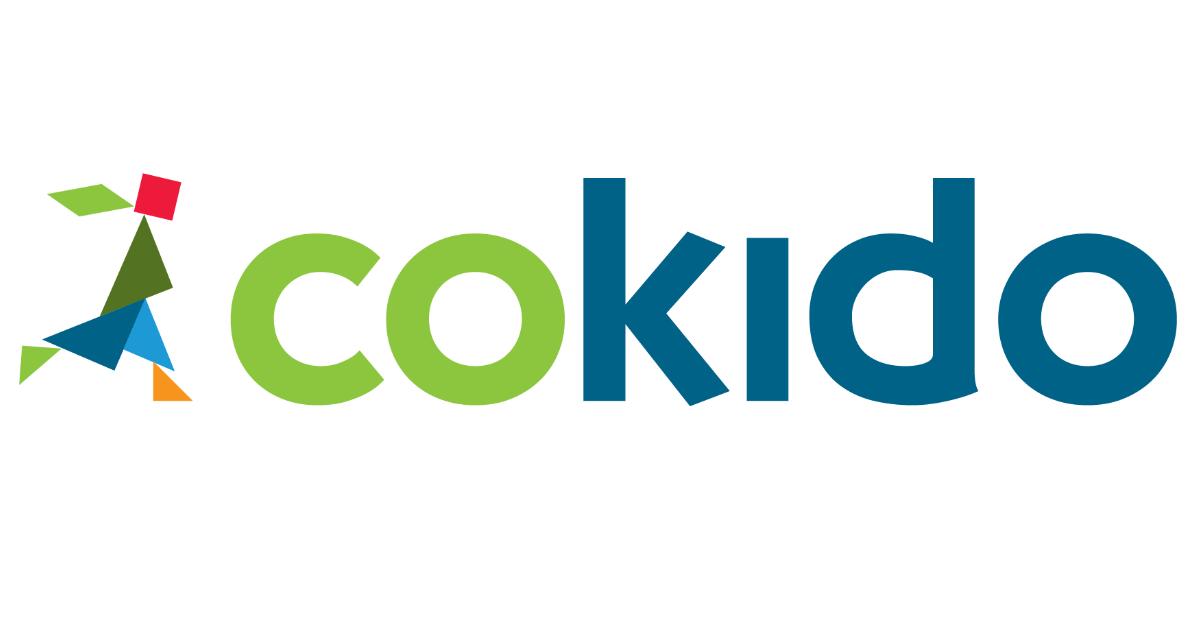  afspraken voor thuis-groepen (max 5 kindjes)Deze afspraken worden door de hele groep samen gemaakt. Na elke evaluatie worden indien nodig de afspraken aangepast. Een document in evolutie dus, waaraan iedereen zijn bijdrage kan doen.ALGEMEENWe organiseren een mini-opvang groepje van tot maximum 5 kindjes georganiseerd bij de opvangouder thuis. 10 kindjes in grotere huizen of locaties. De kindjes worden opgevangen door één opvangouder en er is steeds een buur (of andere ouder of …)  stand-by. De combinatie opvang ouder en vrijwilliger kan ook of 2 opvang ouders geniet de voorkeur bij locaties met meer dan 5 kinderen. Bekijk ook zeker de locatie-check-list op de downloadpagina www.cokido.org/downloadZowel in de voormiddag als in de namiddag is er een kort telefonisch contact (of berichtje) met de andere ouders. Een babysit, tante of nonkel, … kan de opvangouder ondersteunen (deze dienen wel mee aangemeld te worden). Het opvang groepje is aangesloten bij de organisatie Cokido (www.cokido.org). Alle deelnemende gezinnen engageren zich lid te maken van Cokido voor de verzekering en dit ten laatste op de dag voor het bijspelen begint.Het opvang groepje wordt georganiseerd onder de noemer …………….. SAMENSTELLINGLink naar de lijst van de ouders en kinderen die meedoen & hun gegevensPLAATSOpvang gaat door op volgende plaatsen: link naar de lijst van adressen en de contracten.AGENDADe opvang vindt plaats tussen ……. en …….. u. Dit op volgende data: Zie agenda voor de plaats per dag hier: (link naar agenda of verrwijzing naar de app)We houden ons aan dit groepje zolang de nood er is. Indien een kindje wegvalt kan er een nieuw kindje bij. (Bepaal het max aantal kinderen van je groepje)ADMINISTRATIE• In onderling overleg opmaken van de agenda• Invullen van kindfiche. De fiches worden afgedrukt en zijn aanwezig op iedere locatie waar de opvang plaatsvindt. tip: stop ze in een map die meekomt van locatie naar locatie.• Toestemmingsformulier gebruik beeldmateriaal• Lijst noodnummersindien je kind medicatie neemt graag ook medicatie fiche invullen en in de opvang leggen. VERZEKERING• Dankzij het lidmaatschap bij Cokido is alles verzekerd. Kinderen, ouders, vrijwilligers, … Ook schade aan de gebouwen.• Bij een ongeval dient Cokido onmiddellijk op de hoogte gebracht te worden. hallo@cokido.org of via 0492 76 11 23.• Lidmaatschap door 30 euro over te schrijven (groepsnaam: ……………………..)!Elk gezin regelt dit lidmaatschap zelf via onze website! Registreer via: of www.cokido.org en klik op lid worden.Daarna krijg je een betalingsuitnodiging met volgende gegevens:Rekening nr.: BE61 7390 1814 0617BIC: KREDBEBBNaam: Together We Coop CVBAMededeling: "Cokido - groepsnaam - jouw naam en die van je kinderen" PRAKTISCHDe kinderen brengen elk hun picknick mee. Daarbovenop brengt elk kind ook wat fruit en groente mee om te delen in de tienuurtjes tijd of vier uurtjes tijd.Als elk kind de eerste dag van de week een doos koek per week meebrengt dan kan dat als extra dienen en gedeeld worden.Kinderen hebben vaak meer honger als anders.DAGINDELINGSuggestie voor dagindeling (gebaseerd op structuur school):Opvang is mogelijk tussen 8u30 en 17u30. • aankomen vanaf 8u30. we doen een ronde gesprek waar kinderen ideeën aangeven of gespreksstof aanbrengen.. werk momentje voor de grote kinderen, activiteit voor kleintjes.Even buitenspelen• Fruit of groente om 10u. activiteit met alle kinderen• 11u45 eten picknick• rustig moment: boekje, rustige activiteit, eventueel siësta. werkjes voor school of knutsel momentje. Buitenspelen• rond 15u stuk fruit of fruitsalade• vanaf 15u30-16u vrij spelen• 16u30: boterham• ten laatste om 17u30 ophalenUitstapjes doen we afhankelijk van de leeftijd van de kinderen met extra begeleiders/vrijwilligers.COMMUNICATIE MET DE GROEP• Whats App, mail, Facebook, app CokidoFINANCIEELKosten worden gedeeld. De kost per week voor bvb bbsit of extra aankopen wordt door de gezinnen eerlijk gedeeld. Overzicht van kosten ligt ook in de map met kindfiches met ticketjes erbij.VEILIGHEID EN GEZONDHEID• Iedere opvangouder zorgt voor een veilige speel situatie voor de kinderen• Opvangouder voorziet een EHBO-koffer of de groep laat de koffer mee circuleren.• Opvangouder is alert bij symptomen van ziekte en verwittigd de desbetreffende ouders onmiddelijkGraag alles grondig lezen en ondertekenenVoor akkoord,Datum: